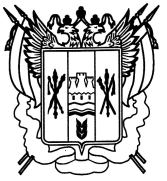 РОССИЙСКАЯ ФЕДЕРАЦИЯРОСТОВСКАЯ ОБЛАСТЬАДМИНИСТРАЦИЯГЛУБОЧАНСКОГО СЕЛЬСКОГО ПОСЕЛЕНИЯРАСПОРЯЖЕНИЕ     30.12.2021№ 66х. ПлотниковВ соответствии с постановлением Администрации Глубочанского сельского поселения от 01.11.2018 № 84 «Об утверждении Порядка разработки, реализации и оценки эффективности муниципальных программ Глубочанского сельского поселения»:Утвердить план реализации муниципальной программы Глубочанского сельского поселения «Управление муниципальными финансами и создание условий для эффективного управления муниципальными финансами» на 2022 год (далее – план реализации), согласно приложению к настоящему распоряжению.         2. Контроль за исполнением настоящего распоряжения возложить на начальника сектора экономики и финансов Кандаурову В.М.Глава АдминистрацииГлубочанского сельского поселения                           В.А.ШахаевПлан реализациимуниципальной программы Глубочанского сельского поселения «Управление муниципальными финансами и создание условий для эффективного управления муниципальными финансами» на 2022годОб утверждении плана реализациимуниципальной программы Глубочанского сельского поселения«Управление муниципальными финансами и создание условий для эффективного управления муниципальными финансами» на 2022 годПриложениек распоряжению АдминистрацииГлубочанского сельскогоот 30.12.2021 № 66Приложениек распоряжению АдминистрацииГлубочанского сельскогоот 30.12.2021 № 66Приложениек распоряжению АдминистрацииГлубочанского сельскогоот 30.12.2021 № 66Приложениек распоряжению АдминистрацииГлубочанского сельскогоот 30.12.2021 № 66Приложениек распоряжению АдминистрацииГлубочанского сельскогоот 30.12.2021 № 66Приложениек распоряжению АдминистрацииГлубочанского сельскогоот 30.12.2021 № 66Приложениек распоряжению АдминистрацииГлубочанского сельскогоот 30.12.2021 № 66Приложениек распоряжению АдминистрацииГлубочанского сельскогоот 30.12.2021 № 66Приложениек распоряжению АдминистрацииГлубочанского сельскогоот 30.12.2021 № 66Приложениек распоряжению АдминистрацииГлубочанского сельскогоот 30.12.2021 № 66Приложениек распоряжению АдминистрацииГлубочанского сельскогоот 30.12.2021 № 66Приложениек распоряжению АдминистрацииГлубочанского сельскогоот 30.12.2021 № 66Приложениек распоряжению АдминистрацииГлубочанского сельскогоот 30.12.2021 № 66Приложениек распоряжению АдминистрацииГлубочанского сельскогоот 30.12.2021 № 66Приложениек распоряжению АдминистрацииГлубочанского сельскогоот 30.12.2021 № 66Приложениек распоряжению АдминистрацииГлубочанского сельскогоот 30.12.2021 № 66Приложениек распоряжению АдминистрацииГлубочанского сельскогоот 30.12.2021 № 66Приложениек распоряжению АдминистрацииГлубочанского сельскогоот 30.12.2021 № 66Приложениек распоряжению АдминистрацииГлубочанского сельскогоот 30.12.2021 № 66Приложениек распоряжению АдминистрацииГлубочанского сельскогоот 30.12.2021 № 66№ п/пНомер и наименованиеОтветственный Исполнитель, соисполнитель, участник (должность/ФИО)Ожидаемый результат                                                                       (краткое описание)Плановый срок реализации Объем расходов (тыс. руб.)Объем расходов (тыс. руб.)Объем расходов (тыс. руб.)Объем расходов (тыс. руб.)Объем расходов (тыс. руб.)№ п/пНомер и наименованиеОтветственный Исполнитель, соисполнитель, участник (должность/ФИО)Ожидаемый результат                                                                       (краткое описание)Плановый срок реализации всегоФедеральный бюджетОбластной бюджетМестный бюджет внебюджетные источники123456789101Подпрограмма1. Долгосрочное финансовое планирование начальник сектора экономики и финансов Администрации Глубочанского сельского поселенияКандаурова В.М.хх-----1.1Основное мероприятие 1.1Реализация мероприятий по росту доходного потенциала  Глубочанского сельского поселенияначальник сектора экономики и финансов Администрации Глубочанского сельского поселенияКандаурова В.М.достижение устойчивой положительной динамики поступлений по всем видам налоговых и неналоговых доходов (в сопоставимых условиях)31.12.2022-----1.2Основное мероприятие 1.2 Проведение оценки эффективности налоговых льгот (пониженных ставок по налогам), установленных Решением Собрания депутатов Глубочанского сельского поселения  о налогах и сборахначальник сектора экономики и финансов Администрации Глубочанского сельского поселенияКандаурова В.М.отмена неэффективных  налоговых льгот и реализация мер, направленных на  их оптимизацию31.12.2022-----Основное мероприятие 1.3. Формирование расходов местного бюджета в соответствии с муниципальными программаминачальник сектора экономики и финансов Администрации Глубочанского сельского поселенияКандаурова В.М.формирование и исполнение бюджета Глубочанского сельского поселения  на основе программно-целевых принципов (планирование, контроль и последующая оценка эффективности использования бюджетных средств);доля расходов местного бюджета, формируемых в рамках муниципальных программ, к общему объему расходов местного бюджета составит в 2021 году более 90 процентов31.12.2022-----Контрольное событиемуниципальной программыВнесение изменений в бюджетный прогноз Глубочанского сельского поселенияначальник сектора экономики и финансов Администрации Глубочанского сельского поселенияКандаурова В.М..принятие постановления Администрации Глубочанского сельского поселения о внесении изменений в бюджетный прогноз Глубочанского сельского 28.02.2022ххххх2Подпрограмма 2.Нормативно-методическое обеспечение и организация бюджетного процессаначальник сектора экономики и финансов Администрации Глубочанского сельского поселенияКандаурова В.М.хх6559,6- -6559,6-2.1Основное мероприятие 2.1         Разработка и совершенствование нормативного правового регулирования по организации бюджетного процессаначальник сектора экономики и финансов Администрации Глубочанского сельского поселенияКандаурова В.М.подготовка проектов решений, нормативных правовых актов Администрации Глубочанского сельского поселения, подготовка и принятие нормативных правовых актов  по вопросам организации бюджетного процесса31.12.2022-----2.2Основное мероприятие 2.2. Обеспечение деятельности Администрации Глубочанского сельского поселенияначальник сектора экономики и финансов Администрации Глубочанского сельского поселенияКандаурова В.М.Главный специалист (главный бухгалтер) Е.В.Бесединаобеспечение реализации управленческой и организационной деятельности аппарата управления в целях повышения эффективности исполнения муниципальных функций31.12.20216489,6--6489,6-2.3Основное мероприятие 2.3.Организация планирования и исполнения расходов местного бюджетаначальник сектора экономики и финансов Администрации Глубочанского сельского поселенияКандаурова В.М.Главный специалист (главный бухгалтер) Е.В.Бесединаобеспечение качественного и своевременного исполнения местного бюджета31.12.2022-----2.4Основное мероприятие 2.4.Организация и осуществление внутреннего муниципального финансового контроля за соблюдением бюджетного законодательства Российской Федерации, контроля за соблюдением законодательства Российской Федерации о контрактной системе в сфере закупок получателями средств местного бюджетаначальник сектора экономики и финансов Администрации Глубочанского сельского поселенияКандаурова В.М.пресечение нарушений в финансово-бюджетной сфере, законодательства Российской Федерации о контрактной системе в сфере закупок и принятие мер по недопущению их в дальнейшем;совершенствование методологической базы по осуществлению внутреннего муниципального финансового контроля; обеспечение использования средств местного бюджета в соответствии с условиями, целями и в порядке, установленных при их предоставлении в соответствии с действующим законодательством31.12.202170,0--70,0-Контрольное событие муниципальной программыПредоставление в Собрание депутатов Глубочанского сельского поселения проекта бюджета Глубочанского сельского поселенияначальник сектора экономики и финансов Администрации Глубочанского сельского поселенияКандаурова В.М..внесение проекта решения о бюджете Глубочнаского сельского поселения в Собрание депутатов Глубочанского сельского поселения в сроки, установленные бюджетным кодексом Российской Федерации15.11.2022ххххх3Подпрограмма 3.Управление муниципальным долгом Глубочанского сельского поселенияначальник сектора экономики и финансов Администрации Глубочанского сельского поселенияКандаурова В.Мхх-----3.1Основное мероприятие 3.1. Обеспечение проведения единой политики муниципальных заимствований Глубочанского сельского посления, управления муниципальным долгом в соответствии с Бюджетным кодексом Российской Федерацииначальник сектора экономики и финансов Администрации Глубочанского сельского поселенияКандаурова В.Мсохранение объема муниципального долга Глубочанского сельского поселения в пределах нормативов, установленных Бюджетным кодексом Российской Федерации31.12.2022-----3.2Основное мероприятие 3.2. Планирование бюджетных ассигнований на обслуживание муниципального долга Глубочанского сельского поселенияначальник сектора экономики и финансов Администрации Глубочанского сельского поселенияКандаурова В.Мпланирование расходов на обслуживание муниципального долга Глубочанского сельского поселения в пределах нормативов, установленных Бюджетным кодексом Российской Федерации;отсутствие просроченной задолженности по расходам на обслуживание муниципального долга31.12.2022-----Контрольное событие муниципальной программыРазработка постановления администрации Глубочанского сельского поселения в случае привлечения заемных средствначальник сектора экономики и финансов Администрации Глубочанского сельского поселенияКандаурова В.Мпринятие постановления администрации Глубочанского сельского поселения в случае привлечения заемных средств для обеспечения сбалансированности бюджета Глубочанского сельского поселения31.12.2022хххххИтого по муниципальной программеСектор экономики и финансов Администрации Глубочанского сельского поселенияхх6559,6--6559,6-